Associated Student Government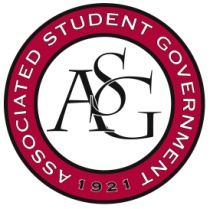 University of ArkansasASG Senate Resolution No. 2Author(s): Senator Daniel Webster, Director of Safety Maria CalderonSponsor(s): Senator Hope Davenport, Senator Samantha Gregory, Senator Katie GardnerA Resolution to Support the Expansion of the Title IX OfficeWhereas,	The University of Arkansas’ Title IX Office works to foster a campus community free of illegal gender discrimination and sexual violence; and Whereas,	The University of Arkansas had a population of 27,778 students enrolled as of September 07, 2018 and the Title IX office only has one Title IX Investigator on staff; andWhereas,	an inadequate number of staff members can affect the Title IX office’s ability to work effectively and proactively for student safety     Whereas,	Another school within the SEC, the University of Tennessee, a benchmark institution, has a student population of 28,321 as of 2017 and has two investigators on their Title IX staff; andWhereas,	Schools with smaller populations, in particular University of Oregon, have upwards to 3 investigators on their staff; andWhereas,	The mission of the Title IX office includes the prevention and education of sexual assault and misconduct, the University of Tennessee has a full time sexual violence prevention coordinator where the University of Arkansas does not have that position; andBe it therefore resolved:	The Associated Student Government Senate encourages the Chancellor’s office at the University of Arkansas to consider expanding the Title IX office to include more staff, specifically more investigators and a Sexual Violence Prevention Coordinator; and Be it further resolved:	That the University of Arkansas’ Title IX office is encouraged to look at other universities title IX reports and incorporate ideas into their own, such as interim measures, investigations and resolutions, and patterns trends.; andBe it further resolved:	The Associated Student Government Senate urges the University of Arkansas and the Chancellors Office to display a continued commitment to student safety and a willingness to improve through the expansion of the Title IX Office. Official Use OnlyAmendments: 										Vote Count:  	Aye 	42	 	Nay 	2	 	Abstentions 		Legislation Status: 	Passed    yes		Failed 		 	Other 			___________________________			________________Colman Betler, ASG Chair of the Senate	Date___________________________			________________J.P. Gairhan, ASG President	Date